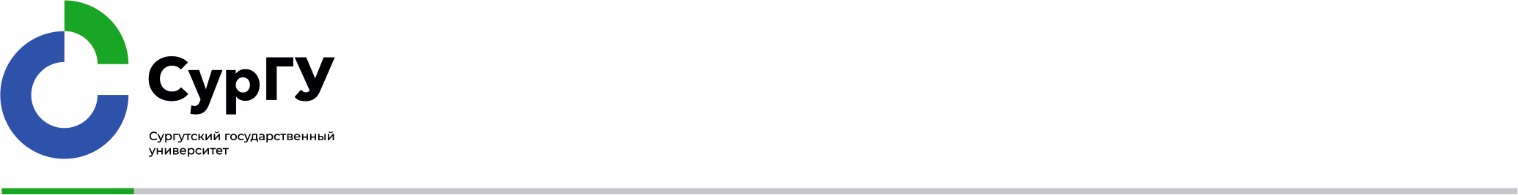 на (за)очную форму обучения на:Фамилия, имя, отчество (последнее – при наличии) обучающегося (в родительном падеже)В личном деле находятся следующие документы:перечень документов, по описи (Приложение 3).Бюджетное учреждение высшего образованияХанты-Мансийского автономного округа – Югры«Сургутский государственный университет»АКТБюджетное учреждение высшего образованияХанты-Мансийского автономного округа – Югры«Сургутский государственный университет»АКТБюджетное учреждение высшего образованияХанты-Мансийского автономного округа – Югры«Сургутский государственный университет»АКТБюджетное учреждение высшего образованияХанты-Мансийского автономного округа – Югры«Сургутский государственный университет»АКТБюджетное учреждение высшего образованияХанты-Мансийского автономного округа – Югры«Сургутский государственный университет»АКТБюджетное учреждение высшего образованияХанты-Мансийского автономного округа – Югры«Сургутский государственный университет»АКТБюджетное учреждение высшего образованияХанты-Мансийского автономного округа – Югры«Сургутский государственный университет»АКТБюджетное учреждение высшего образованияХанты-Мансийского автономного округа – Югры«Сургутский государственный университет»АКТБюджетное учреждение высшего образованияХанты-Мансийского автономного округа – Югры«Сургутский государственный университет»АКТБюджетное учреждение высшего образованияХанты-Мансийского автономного округа – Югры«Сургутский государственный университет»АКТБюджетное учреждение высшего образованияХанты-Мансийского автономного округа – Югры«Сургутский государственный университет»АКТБюджетное учреждение высшего образованияХанты-Мансийского автономного округа – Югры«Сургутский государственный университет»АКТ20г.№О передаче личного дела обучающегосяО передаче личного дела обучающегосяО передаче личного дела обучающегосяО передаче личного дела обучающегосяО передаче личного дела обучающегосяО передаче личного дела обучающегосяО передаче личного дела обучающегосяО передаче личного дела обучающегосяО передаче личного дела обучающегосяО передаче личного дела обучающегосяО передаче личного дела обучающегосяО передаче личного дела обучающегосяФ. И. О. обучающегося:Курс:Институт:Направление подготовки/специальности:Курс:Семестр:Направление подготовки/специальности:основы обучения.(приказ №от20г.)Передачу произвел:Передачу произвел:Передачу произвел:Прием произвел:Прием произвел:Прием произвел:(наименование должности лица, производившего передачу)(наименование должности лица, производившего передачу)(наименование должности лица, производившего передачу)(наименование должности лица, производившего приема)(наименование должности лица, производившего приема)(наименование должности лица, производившего приема)(Ф. И. О. работника ООПО)(Ф. И. О. работника ООПО)(Ф. И. О. работника ООПО)(Ф. И. О. работника ОКО, УО по ЗФО)(Ф. И. О. работника ОКО, УО по ЗФО)(Ф. И. О. работника ОКО, УО по ЗФО)(дата)(подпись)(дата)(подпись)Дело передано в ОКО / УО по ЗФО (нужное подчеркнуть) (дата)